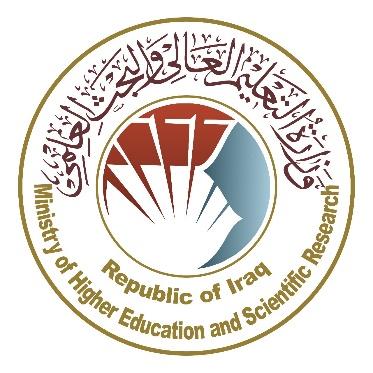   وزارةالتعليمالعاليوالبحثالعلميجهازالإشرافوالتقويمالعلميدائرةضمانالجودةوالاعتمادالأكاديميقسمالاعتماددليل وصف البرنامج الأكاديمي والمقردليل وصف البرنامج الأكاديمي والمقرر الدراسي2024 المقدمة: 		      يُعد البرنامج التعليمي بمثابة حزمة منسقة ومنظمة من المقررات الدراسية التي تشتمل على إجراءات وخبرات تنظم بشكل مفردات دراسية الغرض الأساس منها بناء وصقل مهارات الخريجين مما يجعلهم مؤهلين لتلبية متطلبات سوق العمل يتم مراجعته وتقييمه سنوياً عبر إجراءات وبرامج التدقيق الداخلي أو الخارجي مثل برنامج الممتحن الخارجي.    يقدم وصف البرنامج الأكاديمي ملخص موجز للسمات الرئيسة للبرنامج ومقرراته مبيناً المهارات التي يتم العمل على اكسابها للطلبة مبنية على وفق اهداف البرنامج الأكاديمي وتتجلى أهمية هذا الوصف لكونه يمثل الحجر الأساس في الحصول على الاعتماد البرامجي ويشترك في كتابته الملاكات التدريسية بإشراف اللجان العلمية في الأقسام العلمية.      ويتضمن هذا الدليل بنسخته الثانية وصفاً للبرنامج الأكاديمي بعد تحديث مفردات وفقرات الدليل السابق في ضوء مستجدات وتطورات النظام التعليمي في العراق والذي تضمن وصف البرنامج الأكاديمي بشكلها التقليدي نظام (سنوي، فصلي) فضلاً عن اعتماد وصف البرنامج الأكاديمي المعمم بموجب كتاب دائرة الدراسات ت م3/2906 في 3/5/2023 فيما يخص البرامج التي تعتمد مسار بولونيا أساساً لعملها.   وفي هذا المجال لا يسعنا إلا أن نؤكد على أهمية كتابة وصف البرامج الاكاديمية والمقررات الدراسية لضمان حسن سير العملية التعليمية.          مفاهيم ومصطلحات:            وصف البرنامج الأكاديمي: يوفر وصف البرنامج الأكاديمي ايجازاً مقتضباً لرؤيته ورسالته وأهدافه متضمناً وصفاً دقيقاً لمخرجات التعلم المستهدفة على وفق استراتيجيات تعلم محددة. وصف المقرر: يوفر إيجازاً مقتضياً لأهم خصائص المقرر ومخرجات التعلم المتوقعة من الطالب تحقيقها مبرهناً عما إذا كان قد حقق الاستفادة القصوى من فرص التعلم المتاحة. ويكون مشتق من وصف البرنامج.رؤية البرنامج: صورة طموحة لمستقبل البرنامج الأكاديمي ليكون برنامجاً متطوراً وملهماً ومحفزاً وواقعياً وقابلاً للتطبيق. رسالة البرنامج: توضح الأهداف والأنشطة اللازمة لتحقيقها بشكل موجز كما يحدد مسارات تطور البرنامج واتجاهاته.اهداف البرنامج: هي عبارات تصف ما ينوي البرنامج الأكاديمي تحقيقه خلال فترة زمنية محددة وتكون قابلة للقياس والملاحظة.هيكلية المنهج: كافة المقررات الدراسية / المواد الدراسية التي يتضمنها البرنامج الأكاديمي على وفق نظام التعلم المعتمد (فصلي، سنوي، مسار بولونيا) سواء كانت متطلب (وزارة، جامعة، كلية وقسم علمي) مع عدد الوحدات الدراسية. مخرجات التعلم: مجموعة متوافقة من المعارف والمهارات والقيم التي اكتسبها الطالب بعد انتهاء البرنامج الأكاديمي بنجاح ويجب أن يُحدد مخرجات التعلم لكل مقرر بالشكل الذي يحقق اهداف البرنامج. استراتيجيات التعليم والتعلم: بأنها الاستراتيجيات المستخدمة من قبل عضو هيئة التدريس لتطوير تعليم وتعلم الطالب وهي خطط يتم إتباعها للوصول إلى أهداف التعلم. أي تصف جميع الأنشطة الصفية واللاصفية لتحقيق نتائج التعلم للبرنامج. نموذج وصف البرنامج الأكاديمي   اسم الجامعة: جامعة  البصرة............    الكلية/ المعهد: كلية .....الادارة والاقتصاد.............   القسم العلمي: قسم ......العلوم المالية والمصرفية.........    اسم البرنامج الأكاديمي او المهني: بكالوريوس علوم مالية ومصرفية.    اسم الشهادة النهائية: بكالوريوس في .العلوم المالية والمصرفية.....     النظام الدراسي: فصلي     تاريخ اعداد الوصف: 09/03/2024      تاريخ ملء الملف:  09/03/2024    دقـق الملف من قبل     شعبة ضمان الجودة والأداء الجامعي    اسم مدير شعبة ضمان الجودة والأداء الجامعي:    التاريخ                           التوقيع                                                                                                      مصادقة السيد العميد     * ممكن ان تتضمن الملاحظات فيما اذا كان المقرر أساسي او اختياري  . يرجى وضع اشارة في المربعات المقابلة لمخرجات التعلم الفردية من البرنامج الخاضعة للتقييمنموذج وصف المقرررؤية البرنامج   تسعى كلية الإدارة والاقتصاد  لتكون واحدة من مؤسسات التعليم العالي الرائدة في جامعة البصرة  في مجال التعليم الحديث والبحث العلمي من خلال أنشطتها العلمية والبحثية والإدارية ، كما تعمل على توفير مسار متكامل لطلبتها واساتيذها  لتجعل منهم فاعلين ومبدعين في خدمة المجتمع في مجالات تعليم اللغات الحية وتعليمها .رسالة البرنامجالعمل على إعداد وتخريج كفاءات علمية وقيادية رائدة في اللغات وعلومها وآدابها وفي تطوير الرصيد المعرفي في مجال البحث العلمي لخدمة المجتمع المحلي و الإقليمي و الدولي فضلا عن تدريب وصقل عقول الطلبة علميا ومعرفيا ، والتأكيد على القيم الاجتماعية والثقافية والاستجابة لمتطلبات  السوق المحلية.اهداف البرنامجتجسيد رؤية ورسالة وأهداف جامعة الكوفة، وتطبيق أفضل الممارسات التعليمية مع التركيز على ضمان الجودة والاداء وتعزيزها .إعداد الكوادر المتخصصة القادرة على خدمة المجتمع و التهيئة لإعداد التخصصات المستقبلية.نشر ثقافة التنوع الإنساني في المجتمع ونقل المعارف والمهارات اللغوية وكتابة البحوث الاكاديمية والانجاز العلمي الخلاق من خلال الأنشطة التي تركز على الطالب والتدريسي.تسعى الكلية لعقد اتفاقيات تعاون علمية وثقافية مع الكليات المناظرة والاقسام المناظرة في الكليات المختلفة لتحقيق أفضل الممارسات في مجالات التعليم والتعلم والترجمة.التركيز على الجانب التربوي والأخلاقي لمنتسبيها كافة وبث روح التفاني والتسامح والالتزام والعمل لخدمة الوطن.الاهتمام بالبناء الفكري والثقافي وذلك من خلال الانفتاح على تجارب البلدان الأخرى في مجالات اللغات والآداب والترجمة.التركيز على الجانب التربوي والأخلاقي للطالب وبث روح التفاني والتسامح والالتزام.الاعتماد البرامجي لا يوجدالمؤثرات الخارجية الأخرى لا يوجدهيكلية البرنامجهيكلية البرنامجهيكلية البرنامجهيكلية البرنامجهيكلية البرنامجهيكل البرنامج عدد المقررات وحدة دراسية النسبة المئويةملاحظات *متطلبات المؤسسة3030مقرر اساسيمتطلبات الكليةنعممتطلبات القسم نعمالتدريب الصيفيلا يوجدأخرى وصف البرنامج وصف البرنامج وصف البرنامج وصف البرنامج وصف البرنامج السنة / المستوىرمز المقرر أو المساقاسم المقرر أو المساقالساعات المعتمدةالساعات المعتمدة2023-2024 / الأولى اللغة الإنكليزيةنظريعمليمخرجات التعلم المتوقعة للبرنامجمخرجات التعلم المتوقعة للبرنامجالمعرفة المعرفة - المعرفة والفهم- القراءة والمحادثة والاستيعاب في اللغة الانكليزيةالمهارات المهارات توسيع مهارة القراءة والمحادثة في اللغة الانكليزيةالقيم  القيم  تنمية مهارات الطلبة في تبادل الأفكار والاندماج مع الثقافات الأخرى عبر تعلم لغة وتطوير مهاراتهم في اللغة الإنكليزيةاستراتيجيات التعليم والتعلم شرح القواعد الأساسية عبر العروض التقديمية والتفاعل والمشاركة واستخدام أساليب العصف الذهني وتنمية مهارة التحدث والاستعياب لدى الطلبةطرائق التقييم   الامتحانات الأسبوعية والشهرية واليومية وامتحان نهاية السنة.الهيئة التدريسية الهيئة التدريسية الهيئة التدريسية الهيئة التدريسية الهيئة التدريسية الهيئة التدريسية الهيئة التدريسية أعضاء هيئة التدريسأعضاء هيئة التدريسأعضاء هيئة التدريسأعضاء هيئة التدريسأعضاء هيئة التدريسأعضاء هيئة التدريسأعضاء هيئة التدريسالرتبة العلمية التخصص التخصص المتطلبات/المهارات الخاصة (ان وجدت ) المتطلبات/المهارات الخاصة (ان وجدت ) اعداد الهيئة التدريسية اعداد الهيئة التدريسية الرتبة العلمية عام خاص ملاك محاضر أستاذ مساعد اقتصاداقتصاد دوليملاكالتطوير المهنيتوجيه أعضاء هيئة التدريس الجددالتطوير المهني لأعضاء هيئة التدريسمعيار القبول أهم مصادر المعلومات عن البرنامج Headway academic skills Headway plus / Elementary student book خطة تطوير البرنامج فهم لقواعد اللغة الإنكليزية ( النحو)تطوير قاعدة المفردات لدى الطلبة 3- تطوير مهارة الاستيعاب والتحدث والترجمة بين اللغة العربية والإنكليزيةمخطط مهارات البرنامجمخطط مهارات البرنامجمخطط مهارات البرنامجمخطط مهارات البرنامجمخطط مهارات البرنامجمخطط مهارات البرنامجمخطط مهارات البرنامجمخطط مهارات البرنامجمخطط مهارات البرنامجمخطط مهارات البرنامجمخطط مهارات البرنامجمخطط مهارات البرنامجمخطط مهارات البرنامجمخطط مهارات البرنامجمخطط مهارات البرنامجمخطط مهارات البرنامجمخرجات التعلم المطلوبة من البرنامجمخرجات التعلم المطلوبة من البرنامجمخرجات التعلم المطلوبة من البرنامجمخرجات التعلم المطلوبة من البرنامجمخرجات التعلم المطلوبة من البرنامجمخرجات التعلم المطلوبة من البرنامجمخرجات التعلم المطلوبة من البرنامجمخرجات التعلم المطلوبة من البرنامجمخرجات التعلم المطلوبة من البرنامجمخرجات التعلم المطلوبة من البرنامجمخرجات التعلم المطلوبة من البرنامجمخرجات التعلم المطلوبة من البرنامجالسنة / المستوىرمز المقرراسم المقرراساسي أم اختياري المعرفة   المعرفة   المعرفة   المعرفة   المهارات المهارات المهارات المهارات القيمالقيمالقيمالقيمالسنة / المستوىرمز المقرراسم المقرراساسي أم اختياري أ1أ2أ3أ4ب1ب2ب3ب4ج1ج2ج3ج42023-2024اللغة الانكليزيةاساسي2023-2024اسم المقرر: اللغة الإنكليزيةاسم المقرر: اللغة الإنكليزيةاسم المقرر: اللغة الإنكليزيةاسم المقرر: اللغة الإنكليزيةاسم المقرر: اللغة الإنكليزيةاسم المقرر: اللغة الإنكليزيةاسم المقرر: اللغة الإنكليزيةاسم المقرر: اللغة الإنكليزيةاسم المقرر: اللغة الإنكليزيةHeadway plus /  Elementary student bookHeadway plus /  Elementary student bookHeadway plus /  Elementary student bookHeadway plus /  Elementary student bookHeadway plus /  Elementary student bookHeadway plus /  Elementary student bookHeadway plus /  Elementary student bookHeadway plus /  Elementary student bookHeadway plus /  Elementary student bookرمز المقرر:رمز المقرر:رمز المقرر:رمز المقرر:رمز المقرر:رمز المقرر:رمز المقرر:رمز المقرر:رمز المقرر:الفصل / السنة: السنويالفصل / السنة: السنويالفصل / السنة: السنويالفصل / السنة: السنويالفصل / السنة: السنويالفصل / السنة: السنويالفصل / السنة: السنويالفصل / السنة: السنويالفصل / السنة: السنويالسنويالسنويالسنويالسنويالسنويالسنويالسنويالسنويالسنويتاريخ إعداد هذا الوصف04/ 03/ 2024تاريخ إعداد هذا الوصف04/ 03/ 2024تاريخ إعداد هذا الوصف04/ 03/ 2024تاريخ إعداد هذا الوصف04/ 03/ 2024تاريخ إعداد هذا الوصف04/ 03/ 2024تاريخ إعداد هذا الوصف04/ 03/ 2024تاريخ إعداد هذا الوصف04/ 03/ 2024تاريخ إعداد هذا الوصف04/ 03/ 2024تاريخ إعداد هذا الوصف04/ 03/ 2024أشكال الحضور المتاحة: أشكال الحضور المتاحة: أشكال الحضور المتاحة: أشكال الحضور المتاحة: أشكال الحضور المتاحة: أشكال الحضور المتاحة: أشكال الحضور المتاحة: أشكال الحضور المتاحة: أشكال الحضور المتاحة: حضوري فقطحضوري فقطحضوري فقطحضوري فقطحضوري فقطحضوري فقطحضوري فقطحضوري فقطحضوري فقطعدد الساعات الدراسية (الكلي)/ عدد الوحدات (الكلي): عدد الساعات الدراسية (الكلي)/ عدد الوحدات (الكلي): عدد الساعات الدراسية (الكلي)/ عدد الوحدات (الكلي): عدد الساعات الدراسية (الكلي)/ عدد الوحدات (الكلي): عدد الساعات الدراسية (الكلي)/ عدد الوحدات (الكلي): عدد الساعات الدراسية (الكلي)/ عدد الوحدات (الكلي): عدد الساعات الدراسية (الكلي)/ عدد الوحدات (الكلي): عدد الساعات الدراسية (الكلي)/ عدد الوحدات (الكلي): عدد الساعات الدراسية (الكلي)/ عدد الوحدات (الكلي): 30 ساعة فصليا. 2 ساعة اسبوعياً30 ساعة فصليا. 2 ساعة اسبوعياً30 ساعة فصليا. 2 ساعة اسبوعياً30 ساعة فصليا. 2 ساعة اسبوعياً30 ساعة فصليا. 2 ساعة اسبوعياً30 ساعة فصليا. 2 ساعة اسبوعياً30 ساعة فصليا. 2 ساعة اسبوعياً30 ساعة فصليا. 2 ساعة اسبوعياً30 ساعة فصليا. 2 ساعة اسبوعياًاسم مسؤول المقرر الدراسي ( اذا اكثر من اسم يذكر) اسم مسؤول المقرر الدراسي ( اذا اكثر من اسم يذكر) اسم مسؤول المقرر الدراسي ( اذا اكثر من اسم يذكر) اسم مسؤول المقرر الدراسي ( اذا اكثر من اسم يذكر) اسم مسؤول المقرر الدراسي ( اذا اكثر من اسم يذكر) اسم مسؤول المقرر الدراسي ( اذا اكثر من اسم يذكر) اسم مسؤول المقرر الدراسي ( اذا اكثر من اسم يذكر) اسم مسؤول المقرر الدراسي ( اذا اكثر من اسم يذكر) اسم مسؤول المقرر الدراسي ( اذا اكثر من اسم يذكر) أ.م. د. راضي عبيد نغيمش   radi.nghameesh@uobasrah.edu.iq أ.م. د. راضي عبيد نغيمش   radi.nghameesh@uobasrah.edu.iq أ.م. د. راضي عبيد نغيمش   radi.nghameesh@uobasrah.edu.iq أ.م. د. راضي عبيد نغيمش   radi.nghameesh@uobasrah.edu.iq أ.م. د. راضي عبيد نغيمش   radi.nghameesh@uobasrah.edu.iq أ.م. د. راضي عبيد نغيمش   radi.nghameesh@uobasrah.edu.iq أ.م. د. راضي عبيد نغيمش   radi.nghameesh@uobasrah.edu.iq أ.م. د. راضي عبيد نغيمش   radi.nghameesh@uobasrah.edu.iq أ.م. د. راضي عبيد نغيمش   radi.nghameesh@uobasrah.edu.iq اهداف المقرر اهداف المقرر اهداف المقرر اهداف المقرر اهداف المقرر اهداف المقرر اهداف المقرر اهداف المقرر اهداف المقرر - تطوير مهارات الطالب في اللغة الإنكليزية-استخدام المناهج العلمية الحديثة في تطوير مدارك الطلبة في القراءة والاستيعاب والمحادثة- تطوير مهارات الطالب في اللغة الإنكليزية-استخدام المناهج العلمية الحديثة في تطوير مدارك الطلبة في القراءة والاستيعاب والمحادثة- تطوير مهارات الطالب في اللغة الإنكليزية-استخدام المناهج العلمية الحديثة في تطوير مدارك الطلبة في القراءة والاستيعاب والمحادثة- تطوير مهارات الطالب في اللغة الإنكليزية-استخدام المناهج العلمية الحديثة في تطوير مدارك الطلبة في القراءة والاستيعاب والمحادثة- تطوير مهارات الطالب في اللغة الإنكليزية-استخدام المناهج العلمية الحديثة في تطوير مدارك الطلبة في القراءة والاستيعاب والمحادثة- تطوير مهارات الطالب في اللغة الإنكليزية-استخدام المناهج العلمية الحديثة في تطوير مدارك الطلبة في القراءة والاستيعاب والمحادثة.............................................استراتيجيات التعليم والتعلم استراتيجيات التعليم والتعلم استراتيجيات التعليم والتعلم استراتيجيات التعليم والتعلم استراتيجيات التعليم والتعلم استراتيجيات التعليم والتعلم استراتيجيات التعليم والتعلم استراتيجيات التعليم والتعلم استراتيجيات التعليم والتعلم الاستراتيجيةالاستراتيجيةشرح القواعد الأساسية عبر العروض التقديمية والتفاعل والمشاركة واستخدام أساليب العصف الذهني وتنمية مهارة التحدث والاستعياب لدى الطلبةشرح القواعد الأساسية عبر العروض التقديمية والتفاعل والمشاركة واستخدام أساليب العصف الذهني وتنمية مهارة التحدث والاستعياب لدى الطلبةشرح القواعد الأساسية عبر العروض التقديمية والتفاعل والمشاركة واستخدام أساليب العصف الذهني وتنمية مهارة التحدث والاستعياب لدى الطلبةشرح القواعد الأساسية عبر العروض التقديمية والتفاعل والمشاركة واستخدام أساليب العصف الذهني وتنمية مهارة التحدث والاستعياب لدى الطلبةشرح القواعد الأساسية عبر العروض التقديمية والتفاعل والمشاركة واستخدام أساليب العصف الذهني وتنمية مهارة التحدث والاستعياب لدى الطلبةشرح القواعد الأساسية عبر العروض التقديمية والتفاعل والمشاركة واستخدام أساليب العصف الذهني وتنمية مهارة التحدث والاستعياب لدى الطلبةشرح القواعد الأساسية عبر العروض التقديمية والتفاعل والمشاركة واستخدام أساليب العصف الذهني وتنمية مهارة التحدث والاستعياب لدى الطلبةبنية المقرربنية المقرربنية المقرربنية المقرربنية المقرربنية المقرربنية المقرربنية المقرربنية المقررالأسبوع الساعات الساعات مخرجات التعلم المطلوبة اسم الوحدة او الموضوع اسم الوحدة او الموضوع اسم الوحدة او الموضوع طريقة التعلم طريقة التقييم 123456789101112131415عطلة161718191920212223242526272829302 ساعة2 ساعة 2 ساعة2 ساعة2 ساعة2 ساعة2 ساعة2 ساعة2 ساعة2 ساعة2 ساعة2 ساعة2 ساعة2 ساعة2 ساعة2 ساعة2 ساعة 2 ساعة2 ساعة2 ساعة2 ساعة2 ساعة2 ساعة2 ساعة2 ساعة2 ساعة2 ساعة2 ساعة2 ساعة2 ساعةرفع مهارة الطلبة وزيادة معارفهم في مجال فهم قواعد اللغة الإنكليزية والتحدث بها والحصول واستيعاب اكبر قدر ممكن من المفرداتشرح القواعد الأساسية عبر العروض التقديمية والتفاعل والمشاركة واستخدام أساليب العصف الذهني وتنمية مهارة التحدث والاستعياب لدى الطلبةالامتحانات الأسبوعية والشهرية واليومية والتحريرية وامتحان نهاية الفصل.تقييم المقررتقييم المقررتقييم المقررتقييم المقررتقييم المقررتقييم المقررتقييم المقررتقييم المقررتقييم المقررتوزيع كالتالي40 درجة امتحانات الشهرية واليومية  10للفصل الأولتوزيع كالتالي40 درجة امتحانات الشهرية واليومية  10للفصل الأولتوزيع كالتالي40 درجة امتحانات الشهرية واليومية  10للفصل الأولتوزيع كالتالي40 درجة امتحانات الشهرية واليومية  10للفصل الأولتوزيع كالتالي40 درجة امتحانات الشهرية واليومية  10للفصل الأولتوزيع كالتالي40 درجة امتحانات الشهرية واليومية  10للفصل الأولتوزيع كالتالي40 درجة امتحانات الشهرية واليومية  10للفصل الأولتوزيع كالتالي40 درجة امتحانات الشهرية واليومية  10للفصل الأولتوزيع كالتالي40 درجة امتحانات الشهرية واليومية  10للفصل الأولمصادر التعلم والتدريس مصادر التعلم والتدريس مصادر التعلم والتدريس مصادر التعلم والتدريس مصادر التعلم والتدريس مصادر التعلم والتدريس مصادر التعلم والتدريس مصادر التعلم والتدريس مصادر التعلم والتدريس الكتب المقررة المطلوبة ( المنهجية أن وجدت )الكتب المقررة المطلوبة ( المنهجية أن وجدت )الكتب المقررة المطلوبة ( المنهجية أن وجدت )الكتب المقررة المطلوبة ( المنهجية أن وجدت )الكتب المقررة المطلوبة ( المنهجية أن وجدت )New headway plus/ elementary students New headway plus/ elementary students New headway plus/ elementary students New headway plus/ elementary students المراجع الرئيسة ( المصادر)المراجع الرئيسة ( المصادر)المراجع الرئيسة ( المصادر)المراجع الرئيسة ( المصادر)المراجع الرئيسة ( المصادر)الكتب والمراجع الساندة التي يوصى بها (المجلات العلمية، التقارير.... )الكتب والمراجع الساندة التي يوصى بها (المجلات العلمية، التقارير.... )الكتب والمراجع الساندة التي يوصى بها (المجلات العلمية، التقارير.... )الكتب والمراجع الساندة التي يوصى بها (المجلات العلمية، التقارير.... )الكتب والمراجع الساندة التي يوصى بها (المجلات العلمية، التقارير.... )  Headway academic skills 1, 2, 3  Headway academic skills 1, 2, 3  Headway academic skills 1, 2, 3  Headway academic skills 1, 2, 3المراجع الإلكترونية ، مواقع الانترنيتالمراجع الإلكترونية ، مواقع الانترنيتالمراجع الإلكترونية ، مواقع الانترنيتالمراجع الإلكترونية ، مواقع الانترنيتالمراجع الإلكترونية ، مواقع الانترنيت